6th March 2024To all members, you are summoned to attend the Repton Parish Council Meeting.  To be held on Monday 11th March 2024, on the conclusion of the Parish Meeting which starts at 19:00 in the meeting room at Repton Village Hall.Caroline Crowder, Clerk to the Council and Responsible Finance OfficerREPTON PARISH COUNCIL MEETING AGENDATo receive apologies for absence To receive declarations of interest on items on the agendaTo grant any dispensations following declaration of interestsTo determine which items if any on the Agenda should be taken with the public excludedApproval of the Minutes of the meeting held on 12th February 2024Co-optionPublic Speaking - A few minutes will be made available.Repton SchoolPlanning MattersPlanning ApplicationsDMOT/2024/0200: The felling of a sycamore tree at 30 Main Street, Repton, Derby, DE65 6EZDMOT/2024/0259: Approval of details reserved by conditions 3 (facing materials), 10 (balcony screen) and 14 (details of wall head and projecting first floor) relating to planning permission DMPA/2020/0828 for the erection of a dwelling on Land to the rear of 24 High Street, Repton, Derby, DE65 6PBDMPA/2024/0260: The variation of condition no. 2 of permission ref. DMPA/2020/0828 (design) for relating to the erection of a dwelling on Land to the rear of 24 High Street, Repton, Derby, DE65 6PBDMPA/2024/0241: Proposed Single Storey Extensions and new landing window at 2 Forge Close, Repton, Derby, DE65 6WRDMPA/2024/0076: Retrospective planning application for the installation of air conditioning unit and the installation of a garden obelisk at 4 The Old Waterworks, Meadow Lane, Milton, Derby, DE65 6PLPlanning Decisions (all approved unless otherwise stated up to 29th February 2024)DMPN/2023/1418: Certificate of Lawfulness for existing use of land as a domestic garden at 30 Well Lane, Repton, Derby, DE65 6EYDMPA/2024/0068: Single story front and rear extension and part garage conversion at 57 Pinfold Close, Repton, Derby, DE65 6FRDMPA/2024/0012: The erection of single storey and first floor front extensions and single storey rear extension, removal of rear garden room to create covered BBQ area and associated works at 64 Burton Road, Repton, Derby, DE65 6FNDMPA/2023/1633: Erection of a two storey rear extension and single storey side and rear extension at 10 Maple Court, Askew Grove, Repton, Derby, DE65 6PZDMOT/2024/0124: The felling of a Norway Spruce at 14 The Pastures, Repton, Derby, DE65 6GGDMOT/2024/0022: The pruning of 5 silver birch trees at 1 Spinney Lodge, Repton, Derby, DE65 6PHDMOT/2024/0021: The pruning of an Oak tree at Corner Gates, 1 The Pastures, Repton, Derby, DE65 6GGDMPA/2023/1473: The erection of an agricultural workers dwelling (approved under DMPA/2021/0080) and additional annexe and double garage at Oak Tree Farm, Ticknall Road, Milton, Derby, DE65 6EGCounty, District and Parish Councillors’ ReportsChairman’s ReportClerk’s ReportPolicy UpdatesJohn Port Spencer Academy School Bus RouteReports from Committee/Working GroupsElderly Provision (Councillor Sheldon)Fisher CloseEnvironment and Heritage  (Councillor Brown)ArboretumMilton Telephone BoxDefibrillatorRights of Way/Maintenance  (Councillor Dickson)Burial Ground and AllotmentsRecreation, Play Fields and Youth  Broomhills Pavilion Maintenance (Councillor Brown)Mitre Field Use of Field for Village PartyNo Dogs Signage Multi-function Track (Councillor Mason)Grants (Councillor Hardwick)Emergency  Flooding (Councillor Sheldon)Freeport (Councillor Fluck)Speeding, Parking and Traffic Speed Watch (Councillor Kingman)Parking and Speed Control (Councillor Hardwick)Parking outside Repton Primary SchoolSIDs (Councillor Hardwick)Access Around the Parish (Councillor Dickson)Communication and Social Media (Councillor Hardwick)Information Technology BiodiversityFinanceReceipts since last meetingPayments already made and for approvalBank balancesAsset RegisterBanking ArrangementsCorrespondenceDate and time of next Parish Council meetingThe Press and Public are invited to attend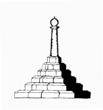 REPTON PARISH COUNCILRepton Village HallAskew GroveRepton DerbyshireDE65 6GRMobile: 07341 907137Email: clerk@repton-pc.gov.ukWeb: www.repton-pc.gov.uk 